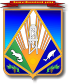 МУНИЦИПАЛЬНОЕ ОБРАЗОВАНИЕХАНТЫ-МАНСИЙСКИЙ РАЙОНХанты-Мансийский автономный округ – ЮграАДМИНИСТРАЦИЯ ХАНТЫ-МАНСИЙСКОГО РАЙОНАП О С Т А Н О В Л Е Н И Еот ___________                             			                                   № ____г. Ханты-МансийскОб официальном сайте администрации Ханты-Мансийского района и подведомственных организаций В целях обеспечения информационной открытости деятельности администрации Ханты-Мансийского района и подведомственных организаций, реализации положений Федерального закона от 09.02.2009 № 8-ФЗ «Об обеспечении доступа к информации о деятельности государственных органов и органов местного самоуправления», приведения нормативных правовых актов администрации Ханты-Мансийского района в соответствие с действующим законодательством, руководствуясь статьей 32 Устава Ханты-Мансийского района:Утвердить:Положение об официальном сайте администрации Ханты-Мансийского района и подведомственных организаций (далее – официальный сайт) согласно приложению 1 к настоящему постановлению.Структуру официального сайта согласно приложению 2 
к настоящему постановлению.Требования к технологическим, программным 
и лингвистическим средствам обеспечения пользования официальным сайтом согласно приложению 3 к настоящему постановлению.Перечень информации о деятельности администрации Ханты-Мансийского района и подведомственных организаций, размещаемой на официальном сайте согласно приложению 4 к настоящему постановлению.Порядок утверждения перечня и подготовки информации 
об администрации Ханты-Мансийского района и подведомственных организаций, размещаемой на официальном сайте согласно приложению 5 к настоящему постановлениюПеречень общедоступной информации, размещаемой 
на официальном сайте в форме открытых данных согласно приложению 6 
к настоящему постановлению.Органам администрации Ханты-Мансийского района 
и подведомственным организациям, ответственным за размещение информации на официальном сайте, обеспечивать его наполнение.Признать утратившими силу:постановление администрации Ханты-Мансийского района 
от 11.01.2017 № 2 «Об официальном сайте администрации Ханты-Мансийского района»;постановление администрации Ханты-Мансийского района 
от 11.04.2017 № 98 «О внесении изменений в постановление администрации Ханты-Мансийского района от 11.01.2017 № 2 года «Об официальном сайте администрации Ханты-Мансийского района»;постановление администрации Ханты-Мансийского района 
от 10.08.2017 № 229 «О внесении изменений в постановление администрации Ханты-Мансийского района от 11.01.2017 года № 2 
«Об официальном сайте администрации Ханты-Мансийского района»;постановление администрации Ханты-Мансийского района 
от 07.05.2018 № 150 «О внесении изменений в постановление администрации Ханты-Мансийского района от 11.01.2017 года № 2 
«Об официальном сайте администрации Ханты-Мансийского района»;постановление администрации Ханты-Мансийского района 
от 18.12.2018 № 360 «О внесении изменений в постановление администрации Ханты-Мансийского района от 11.01.2017 года № 2 
«Об официальном сайте администрации Ханты-Мансийского района»;постановление администрации Ханты-Мансийского района 
от 03.06.2021 № 138 «О внесении изменений в постановление администрации Ханты-Мансийского района от 11.01.2017 года № 2 
«Об официальном сайте администрации Ханты-Мансийского района»;постановление администрации Ханты-Мансийского района 
от 14.02.2022 № 57 «О внесении изменений в постановление администрации Ханты-Мансийского района от 11.01.2017 года № 2 «Об официальном сайте администрации Ханты-Мансийского района».Настоящее постановление вступает в силу после его официального опубликования.Контроль за выполнением настоящего постановления возложить на заместителя главы Ханты-Мансийского района Пневского Б.В.Глава Ханты-Мансийского района 					     К.Р.МинулинПриложение 1к постановлению администрацииХанты-Мансийского районаот ___________ № ___Положениеоб официальном сайте администрацииХанты-Мансийского района и подведомственных организаций(далее – Положение)Раздел I. Общие положенияОфициальный сайт - сайт администрации Ханты-Мансийского района и подведомственных организаций в информационно-телекоммуникационной сети «Интернет» (далее - сеть «Интернет»), содержащий информацию об их деятельности.Официальная страница - персональная страница органа администрации Ханты-Мансийского района или подведомственной организаций на официальном сайте.Правовую основу Положения составляют Конституция Российской Федерации, Федеральные законы от 09.02.2009 № 8-ФЗ 
«Об обеспечении доступа к информации о деятельности государственных органов и органов местного самоуправления», от 27.07.2006 № 149-ФЗ 
«Об информации, информационных технологиях и о защите информации», а также другие нормативные правовые акты Российской Федерации, Устав Ханты-Мансийского района, иные муниципальные нормативные правовые акты Ханты-Мансийского района, регулирующие вопросы обеспечения доступа к информации о деятельности администрации Ханты-Мансийского района и подведомственных организаций в сети «Интернет».На официальном сайте размещается информация о деятельности администрации Ханты-Мансийского района и ее органов, подведомственных организаций, администраций сельских поселений Ханты-Мансийского района, Думы Ханты-Мансийского района, Контрольно-счетной палаты Ханты-Мансийского района, а также иных органов власти и подведомственных им организаций по соглашению.Электронный адрес официального сайта: http://hmrn.ru. Раздел II. Цели создания официального сайта6. Целями создания официального сайта являются:Предоставление полной и актуальной информации о деятельности администрации Ханты-Мансийского района и подведомственных организаций.Обеспечение прав граждан и организаций на получение информации о деятельности администрации Ханты-Мансийского района и подведомственных организаций.Проведение официальной информационной политики открытости и прозрачности.Раздел III. Обеспечение функционирования официального сайта7. Руководители органов администрации Ханты-Мансийского района и подведомственных организаций, администраций сельских поселений Ханты-Мансийского района и подведомственных им организаций:определяют соответствующие структурные подразделения или уполномоченных должностных лиц, осуществляющих своевременное обновление информации на официальном сайте в соответствующих разделах сайта согласно приложению 2 к настоящему постановлению;контролируют своевременное обновление информации на официальном сайте;направляют предложения по совершенствованию структуры и дизайну официального сайта в адрес заместителя главы Ханты-Мансийского района, курирующего деятельность управления по информационным технологиям администрации Ханты-Мансийского района (далее – Управление по информационным технологиям).8. Управление по информационным технологиям:	обеспечивает бесперебойное функционирование программно-аппаратного комплекса официального сайта;	обеспечивает функционирование официального сайта;	обеспечивает заключение контрактов на проведение работ по технологическому сопровождению официального сайта, формированию шаблонов тематических разделов;	разрабатывает содержательные и стилистические стандарты информационных материалов, размещаемых на официальном сайте;	обеспечивает функционирование интерактивных сервисов
на официальном сайте;		обеспечивает информационную безопасность официального сайта;	управляет учетными записями официального сайта, в том числе ведет учет ответственных лиц за размещение информации в соответствующих разделах официального сайта;	осуществляет резервное копирование данных и настроек официального сайта;	осуществляет постоянный мониторинг за состоянием системы безопасности, общего программного обеспечения и аппаратных средств официального сайта;	проводит мероприятия по анализу причин возникновения нештатных ситуаций при функционировании официального сайта (в случае необходимости).Раздел IV. Структура официального сайтаОфициальный сайт содержит официальные страницы, тематические разделы и интерактивные сервисы в соответствии с утвержденной структурой.Официальные страницы и тематические разделы официального сайта содержат информацию в определенной сфере деятельности по исполнению полномочий администрации Ханты-Мансийского района и ее органов, подведомственных организаций, администраций сельских поселений Ханты-Мансийского района, Думы Ханты-Мансийского района, Контрольно-счетной палаты Ханты-Мансийского района.В структуру официального сайта могут входить официальные страницы иных органов власти и подведомственных
им организаций (по соглашению).Структура официального сайта, наименование официальных страниц, тематических разделов, интерактивных сервисов и их содержание могут меняться в зависимости от информационной наполняемости, смысловой нагрузки, а также в целях обновления дизайна официального сайта.Предложения по изменению структуры официального сайта, исключению и включению дополнительных разделов направляются руководителями органов администрации Ханты-Мансийского района и подведомственных организаций на рассмотрение заместителю главы Ханты-Мансийского района, курирующему деятельность Управления по информационным технологиям, в письменном виде с обоснованием предложения.Раздел V. Размещение информации на официальном сайтеИнформационное наполнение официальных страниц, тематических разделов и интерактивных сервисов на официальном сайте осуществляется соответствующими органами администрации Ханты-Мансийского района Ханты-Мансийского района и подведомственными организациями самостоятельно.При отсутствии технической возможности информационное наполнение осуществляется Управлением по информационным технологиям администрации Ханты-Мансийского района на основании соответствующей заявки.Органы администрации Ханты-Мансийского района и подведомственные организации размещают на официальном сайте проекты разрабатываемых ими муниципальных нормативных правовых актов в целях их общественного обсуждения, проведения независимой экспертизы, независимой антикоррупционной экспертизы.Руководители органов администрации Ханты-Мансийского района и подведомственных организаций, главы сельских поселений Ханты-Мансийского района несут персональную ответственность за своевременность, достоверность и актуальность информации, размещаемой на официальных страницах, в тематических разделах официального сайта, а также за опубликование информации, содержащей сведения, запрещенные к открытому опубликованию в соответствии с действующим законодательством.В целях создания и предоставления ответственному сотруднику органа администрации Ханты-Мансийского района или подведомственной организации, администрации сельского поселения Ханты-Мансийского района и подведомственной ей организации учетной записи (логина и пароля) для размещения информации на официальных страницах, в тематических разделах и интерактивных сервисах на официальном сайте руководитель органа администрации Ханты-Мансийского района и подведомственной организации, глава сельского поселения Ханты-Мансийского района направляет в Управление по информационным технологиям заявку по форме согласно приложению к настоящему Положению.При увольнении ответственного сотрудника руководитель органа администрации Ханты-Мансийского района, подведомственной организации, глава сельского поселения Ханты-Мансийского района уведомляет об этом Управление по информационным технологиям с целью блокирования учетной записи.Управление по информационным технологиям по заявке предоставляет учетную запись (логин и пароль) для размещения информации на официальных страницах, в тематических разделах и интерактивных сервисах на официальном сайте в срок не позднее трех рабочих дней с момента поступления соответствующей заявки.Логины и пароли для размещения, редактирования и удаления информации на официальном сайте предоставляются Управлением по информационным технологиям ответственному сотруднику лично либо направляются на адрес электронной почты, указанный в заявке.Для создания официальных страниц и тематических разделов официального сайта применяется программное обеспечение, на базе которого функционирует официальный сайт.Функционирование тематических разделов официального сайта прекращается Управлением по информационным технологиям в случаях:поступления заявки от соответствующего органа администрации Ханты-Мансийского района или подведомственной организации;упразднения (ликвидации) соответствующего органа администрации Ханты-Мансийского района, его структурного подразделения или подведомственной организации;отсутствия информации в тематическом разделе в течение более трех месяцев со дня его создания.Приложениек Положению об официальномсайте администрации Ханты-Мансийскогорайона и подведомственных организацийЗаявкана создание учетной записи (предоставление логина и пароля) 
для размещения информации на официальном сайтеНаименование органа администрации Ханты-Мансийского района, администрации сельского поселений Ханты-Мансийского района, организаций:___________________________________________________________.Официальные страницы, тематические разделы официального сайта, к которым предоставляется доступ: ___________________________________________________________.Сведения о работнике, ответственном за размещение, редактирование и удаление информации на официальном сайте:фамилия, имя, отчество: _____________________________________;должность: ________________________________________________;телефон: __________________________________________________;адрес электронной почты: ___________________________________.Руководитель ________________________                              Дата                                      (подпись)Приложение 2к постановлению администрацииХанты-Мансийского районаот ___________ № ___Структура 
официального сайта администрации Ханты-Мансийского района и подведомственных организаций		<**> Органы администрации района наряду с вышеуказанной информацией могут размещать в сети «Интернет» иную информацию о своей деятельности».Приложение 3к постановлению администрацииХанты-Мансийского районаот _____________ № ___Требования к технологическим, программным
и лингвистическим средствам обеспечения пользованияофициальным сайтом администрации Ханты-Мансийского района и подведомственных организаций	1. Информация, размещаемая на официальном сайте администрации Ханты-Мансийского района и подведомственных организаций (далее – официальный сайт), должна быть круглосуточно (за исключением регламентных и восстановительных работ) доступна пользователям информацией для получения, ознакомления и использования без взимания платы и иных ограничений.	2. Для просмотра официального сайта не должна предусматриваться установка на технические средства пользователей информацией программного обеспечения, которое требует заключения лицензионного или иного соглашения с правообладателем, предусматривающего взимание платы.	3. Информация, размещаемая на официальном сайте, не должна быть зашифрована или защищена от доступа иными средствами,
 не позволяющими осуществить ознакомление пользователя информацией
с ее содержанием без использования иного, кроме веб-обозревателя, программного обеспечения или технических средств. Доступ 
к информации, размещенной на официальном сайте, не может быть обусловлен требованием регистрации пользователей информации или предоставления ими персональных данных, а также требованием заключения лицензионных или иных соглашений с правообладателем, предусматривающих взимание платы.	4. Суммарная длительность перерывов в работе официального сайта в информационно-телекоммуникационной сети «Интернет» не должна превышать 8 часов в месяц (за исключением перерывов, связанных 
с обстоятельствами непреодолимой силы). При необходимости проведения плановых технических работ, в ходе которых доступ к информации, размещенной на официальном сайте, будет невозможен, уведомление 
об этом должно быть размещено на главной странице официального сайта не менее чем за сутки до начала работ.	5. Программное обеспечение и технологические средства обеспечения пользования официальным сайтом, а также форматы размещенной на нем информации должны:	а) обеспечивать свободный доступ пользователей к информации;	б) предоставлять пользователям информацией возможность беспрепятственного ее поиска и получения, включая поиск документа среди всех документов, опубликованных на официальном сайте, 
по его реквизитам, а также по фрагментам текста;	в) предоставлять пользователям информацией возможность
ее поиска и получения средствами автоматизированного сбора данных 
в сети «Интернет», в том числе поисковыми системами;	г) предоставлять пользователям информацией возможность определить дату и время размещения документов, а также дату и время последнего их изменения;	д) обеспечивать работоспособность официального сайта под нагрузкой, определяемой числом обращений к нему пользователями информации, двукратно превышающей максимальное суточное число обращений, зарегистрированных за последние шесть месяцев эксплуатации официального сайта;	е) обеспечивать учет сводных данных о посещаемости официального сайта;	ж) обеспечивать пользователю информацией возможность навигации, поиска и использования текстовой информации при выключенной функции отображения графических элементов страниц в веб-обозревателе;	з) предоставлять пользователям информацией возможность пользоваться официальным сайтом, в том числе посредством клавиатуры, без необходимости удерживать отдельные клавиши определенное время или необходимости придерживаться определенной последовательности ввода, производить одновременные нажатия нескольких клавиш.	6. Навигационные средства официального сайта должны соответствовать следующим требованиям:	а) вся размещенная на официальном сайте информация должна быть доступна пользователям информацией путем последовательного перехода по гиперссылкам, начиная с его главной страницы;	б) пользователю информацией должна предоставляться наглядная информация о структуре официального сайта и о местонахождении отображаемой страницы в этой структуре;	в) на каждой странице официального сайта должны быть размещены: главное меню, явно обозначенная ссылка на главную страницу;	г) заголовки и подписи на страницах должны описывать содержание (назначение) данной страницы, наименование текущего раздела 
и отображаемого документа. Наименование страницы, описывающее 
ее содержание (назначение), должно отображаться в заголовке окна 
веб-обозревателя;	д) текстовый адрес в сети «Интернет» (универсальный указатель ресурса, URL) каждой структурной страницы должен отображать
ее положение в логической структуре официального сайта 
и соответствовать ее содержанию (назначению); в текстовом адресе должны быть использованы стандартные правила транслитерации.	7. Информация в виде письменного текста размещается 
на официальном сайте в формате, обеспечивающем возможность поиска
и копирования его фрагментов средствами веб-обозревателя («гипертекстовый формат»).	8. Нормативные правовые и иные акты, проекты актов, судебные акты, доклады, отчеты, договоры, обзоры, прогнозы, протоколы, заключения, статистика, образцы документов дополнительно 
к гипертекстовому формату размещаются в виде файлов в формате, обеспечивающем возможность их сохранения на технических средствах пользователей и допускающем после сохранения поиск и копирование произвольного фрагмента текста средствами соответствующей программы для просмотра («документ в электронной форме»).9. Нормативные правовые и иные акты дополнительно могут размещаться в виде графических образов их оригиналов («графический формат»).10. Текстовая информация размещается в форматах rtf, txt, doc, docx, xls, xlsx, ppt, pptx, pdf. Графические изображения размещаются
в форматах jpg, gif, png, pdf.11. Текстовые и табличные файлы больше 1 Мб могут размещаться 
в упакованном виде в формате электронных архивов rar и (или) zip.12. Видеоматериалы размещаются в форматах mp4, flv, webM, ogg. Возможно размещение видеоматериала в виде ссылки на сторонний сайт.13. Аудиоматериалы размещаются в формате mp3.14. В целях защиты информации, размещенной, измененной или удаленной на официальном сайте, должны быть обеспечены:а) ведение электронных журналов учета операций, выполненных
с помощью программного обеспечения и технологических средств ведения официального сайта, позволяющих обеспечивать учет всех действий 
по размещению, изменению и удалению информации, фиксировать точное время, содержание изменений и информацию об уполномоченном сотруднике	органа власти, осуществившем эти изменения;б) ежедневное копирование всей измененной с последнего сеанса копирования информации и еженедельное копирование всей информации и электронных журналов учета на резервный материальный носитель, обеспечивающее возможность их восстановления;в) защита информации от несанкционированного уничтожения, модификации и блокирования доступа к ней, а также от иных неправомерных действий в отношении такой информации;г) хранение резервных материальных носителей с еженедельными копиями всей размещенной информации и электронных журналов учета операций не менее одного месяца.15. Информация размещается на официальном сайте на русском языке. Отдельная информация, помимо русского языка, может быть размещена на других языках народов Российской Федерации или иностранных языках по решению руководителя органа администрации Ханты-Мансийского района и подведомственной организации, главы сельского поселения Ханты-Мансийского района, ответственного за размещение данной информации на официальном сайте.Приложение 4к постановлению администрацииХанты-Мансийского района от ___________ № ___Перечень информации о деятельности администрации Ханты-Мансийского района и подведомственных организаций,размещаемой на официальном сайтеПриложение 5к постановлению администрацииХанты-Мансийского районаот ___________ № ___Порядок утверждения перечня и подготовки информации о деятельности администрации Ханты-Мансийского района и подведомственных организаций, размещаемой на официальном сайтеПорядок утверждения перечня и подготовки информации о деятельности администрации Ханты-Мансийского района и подведомственных организаций, размещаемой на официальном сайте (далее – Порядок), разработан в соответствии с Федеральным законом 
от 09.02.2009 № 8-ФЗ «Об обеспечении доступа к информации о деятельности государственных органов и органов местного самоуправления» (далее – Федеральный закон от 09.02.2009 № 8-ФЗ).Перечень информации о деятельности администрации Ханты-Мансийского района и подведомственных организаций, размещаемой на официальном сайте (далее – Перечень), утверждается постановлением администрации Ханты-Мансийского района. Перечнем определяются периодичность размещения информации на официальном веб-сайте, сроки обновления информации, обеспечивающие своевременность реализации и защиты пользователями информацией своих прав и законных интересов, иные требования к размещению указанной информации. Внесение изменений в перечень осуществляется в порядке, установленном для его утверждения.Информация о деятельности администрации Ханты-Мансийского района и подведомственных организаций, предусмотренная Федеральным законом от 09.02.2009 № 8-ФЗ, подлежит включению в перечень и размещению на официальном сайте.Информационные материалы, предназначенные для размещения на официальном сайте, отражают официальную позицию администрации Ханты-Мансийского района и подведомственных организаций по вопросам их деятельности.В информационные материалы не включаются сведения, не предназначенные для размещения в информационных системах общего пользования.При наличии технической возможности для своевременного размещения информации на официальном сайте ответственным сотрудникам органов администрации Ханты-Мансийского района и подведомственных организаций организуется доступ к административной панели официального сайта для самостоятельного размещения информационных материалов на официальном сайте.В случае отсутствия технической возможности, информационные материалы подготавливаются ответственными сотрудниками органов администрации Ханты-Мансийского района и подведомственных организаций в формате, определяемом Положением об официальном сайте администрации Ханты-Мансийского района и подведомственных организаций, и представляются в управление по информационным технологиям администрации Ханты-Мансийского района с указанием раздела официального сайта, предназначенного для размещения информационных материалов.Ответственность за своевременную актуализацию (обновление, удаление) информационных материалов, размещаемых в тематических разделах (подразделах), возлагается на руководителей органов администрации Ханты-Мансийского района и подведомственных организаций, предоставляющих первоначальную информацию.Управление по информационным технологиям администрации Ханты-Мансийского района в течение трех рабочих дней со дня предоставления информации органами администрации Ханты-Мансийского района и подведомственными организациями обеспечивает размещение информационных материалов в указанном разделе (подразделе).Органы администрации Ханты-Мансийского района и подведомственные организации наряду с информацией, указанной 
в пункте 3 настоящего Порядка и относящейся к своей деятельности, с учетом требований Федерального закона от 09.02.2009 № 8-ФЗ размещает в сети «Интернет» иную информацию, предусмотренную Положением об официальном сайте администрации Ханты-Мансийского района и подведомственных организаций.Приложение 6к постановлению администрацииХанты-Мансийского районаот __________ № ___Перечень общедоступной информации о деятельности администрации Ханты-Мансийского района и подведомственных организаций, 
размещаемой на официальном сайте в форме открытых данных№п/пНаименование официальной страницы, тематического раздела, интерактивного сервисаОтветственные за информационное наполнениеРайонРайонОбщая информацияархивный отделИсторияархивный отделСимволикаархивный отделТранспортное сообщениедепартамент строительства, архитектуры и ЖКХСельские поселенияадминистрации сельских поселений районаМестное самоуправлениеМестное самоуправлениеГлава района	Интервью и публикациимуниципальное автономное учреждение Ханты-Мансийского района «Редакция газеты «Наш район»График главыпомощник главы Ханты-Мансийского районаБиографияуправление юридической, кадровой работы и муниципальной службыОтчет главы районакомитет экономической политикиСведения о доходахуправление юридической, кадровой работы и муниципальной службыДума Дума Ханты-Мансийского района 
(по согласованию)Администрация Структура администрации районаотдел организационной и контрольной работыРуководителиуправление юридической, кадровой работы и муниципальной службыПолномочияуправление юридической, кадровой работы и муниципальной службыПодведомственные организацииотдел организационной и контрольной работыНовостимуниципальное автономное учреждение Ханты-Мансийского района «Редакция газеты «Наш район»;управление по информационным технологиямОрганы администрацииОрганы администрации Ханты-Мансийского районаСельские поселенияадминистрации сельских поселений района (по согласованию)Контрольно-счетная палатаКонтрольно-счетная палата Ханты-Мансийского района (по согласованию)ТИКтерриториальная избирательная комиссия Ханты-Мансийского района (по согласованию)Органы властиМежрайонная прокуратураХанты-Мансийская межрайонная прокуратура (по согласованию)ИФНС № 1 по ХМАО – ЮгреМежрайонная ИФНС России № 1 по ХМАО – Югре (по согласованию)Информация Федеральной службы судебных приставов по ХМАО – ЮгреФедеральная служба судебных приставов по ХМАО – Югре (по согласованию)Информация УФАС по ХМАО – ЮгреУправление Федеральной антимонопольной службыпо ХМАО – Югре (по согласованию)Информация ПФРЕдиный Фонд пенсионного и социального страхования Российской Федерации (по согласованию)Росреестр ХМАОУправление Росреестра по Ханты-Мансийскому автономному округу – Югре (по согласованию)Филиал ППК "Роскадастр" по Уральскому федеральному округуфилиал публично правовой компании «Роскадастр» по Уральскому федеральному округу (по согласованию)Росгвардия информируетУправление Росгвардии по ХМАО – Югре (по согласованию)Отдел надзорной деятельности и профилактической работыОтдел надзорной деятельности и профилактической работы Главного управления МЧС России по Ханты-Мансийскому автономному округу – Югре (по согласованию)МО МВД России «Ханты-Мансийский»Межмуниципальный отдел министерства внутренних дел «Ханты-Мансийский» (посогласованию)ДеятельностьТелефонный справочникотдел организационной и контрольной работыУчрежденные СМИмуниципальное автономное учреждение Ханты-Мансийского района «Редакция газеты «Наш район»Открытые данныеуправление по информационным технологиям на основании информации, предоставленной органами администрацииБережливометруправление по информационным технологиям на основании информации, предоставленной органами администрацииЗащита населениямуниципальное казенное учреждениеХанты-Мансийского района«Управление гражданской защиты»Информация о результатах проверокуправление по информационным технологиям;Контрольно-счетная палата Ханты-Мансийского района  (по согласованию);контрольно-ревизионное управление;отдел организационной и контрольной работыСтатистическая информацияОрганы администрации, ответственные за предоставление статистической отчетностиПланы основных мероприятийотдел организационной и контрольной работыПравовая информация управление юридической, кадровой работы и муниципальной службыИнформационные технологииуправление по информационным технологиямСоциальная сфераОрганы администрации Ханты-Мансийского районаЭкономическое развитиекомитет экономической политикиТуризмкомитет экономической политики;муниципальное бюджетное учреждение Ханты-Мансийского района «Досуговый центр «Имитуй» (по согласованию)Жилищные отношениядепартамент имущественных и земельных отношенийГрадостроительная деятельность департамент строительства, архитектуры и ЖКХ;департамент имущественных и земельных отношенийЗемлепользованиедепартамент имущественных и земельных отношенийПроектное управление комитет экономической политикиБюджет и финансыкомитет по финансамна основании информации, предоставленной органами администрации  Экологическая безопасностьдепартамент строительства, архитектуры и ЖКХПеречень объектов социальной инфраструктуры Ханты-Мансийского района, доступных для людей с ограниченными возможностями управление по культуре, спорту и социальной политике;комитет по образованиюПрофилактика правонарушенийотдел по организации профилактики правонарушенийСоциальная защита населенияуправление по культуре, спорту и социальной политикеО порядке признания граждан нуждающимися в жилых помещениях в домах системы социального обслуживания населения специализированного жилищного фонда автономного округауправление по культуре, спорту и социальной политикеВ поддержку негосударственным (немуниципальным) поставщикам социальных услугуправление по культуре, спорту и социальной политике;комитет экономической политикиПротиводействие коррупцииотдел по организации профилактики правонарушенийи управление юридической, кадровой работы и муниципальной службы;Административная комиссияотдел по организации профилактикиправонарушенийМуниципальное имуществодепартамент имущественных и земельных отношенийЖилищно-коммунальное хозяйстводепартамент строительства, архитектуры и ЖКХДокументыНормативно-правовые акты главы районауправление по информационным технологиям;отдел организационной и контрольной работыДокументы Думы районаДума Ханты-Мансийского района (по согласованию)Нормативно-правовые акты администрации районауправление по информационным технологиям;отдел организационной и контрольной работыОрганы администрации Ханты-Мансийского районаПроекты документов финансового органакомитет по финансамПорядок обжалования муниципальных правовых актовуправление юридической, кадровой работы и муниципальной службы;Оценка регулирующего воздействияКомитет экономической политикиОбщественные обсужденияуправление по информационным технологиямОрганы администрации Ханты-Мансийского районаАнтимонопольный комплаенсуправление юридической, кадровой работы и муниципальной службы;Публичные слушания в Ханты-Мансийском районеуправление по информационным технологиямОрганы администрации Ханты-Мансийского районаИнструкция по делопроизводству в администрации Ханты-Мансийского районаотдел организационной и контрольной работыОбращения гражданЛичный прием гражданотдел организационной и контрольной работыПисьменное обращениеотдел организационной и контрольной работыИнтернет-приемнаяотдел организационной и контрольной работыЗаконодательная картаотдел организационной и контрольной работыОтветы на обращения граждан, затрагивающие интересы неопределенного круга лицотдел организационной и контрольной работыОбщероссийский день приема гражданотдел организационной и контрольной работыОбзоры обращений гражданотдел организационной и контрольной работыПорядок рассмотрения запросов в устной форме и электронных сообщенийотдел организационной и контрольной работыВидеообращениеотдел организационной и контрольной работыУслугиуправление по информационным технологиям;№ п/пКатегория информацииПериодичность размещения1231.Перечень информации деятельности администрации Ханты-Мансийского района и подведомственных организаций, размещаемой на официальном сайтеПеречень информации деятельности администрации Ханты-Мансийского района и подведомственных организаций, размещаемой на официальном сайте1.1.Нормативные правовые акты, составляющие правовую основу деятельности администрации Ханты-Мансийского района и подведомственных организацийв течение трех рабочих дней
со дня принятия решения1.2.Перечень и тексты правовых актов, принят органами местного самоуправления Ханты-Мансийского района и подведомственными организациями (за исключением информации ограниченного доступа)в течение трех рабочих дней
со дня принятия решения1.3.Порядок обжалования нормативных правовых актов и иных решений, действий (бездействия) администрации Ханты-Мансийского района и подведомственных организацийподдерживается в актуальном состоянии2.Сведения о деятельности координационных и совещательных органов, образуемых при органах администрации Ханты-Мансийского района и подведомственных организацияхСведения о деятельности координационных и совещательных органов, образуемых при органах администрации Ханты-Мансийского района и подведомственных организациях2.1.Перечень координационных и совещательных органовв день принятия нормативного правового акта о создании координационного или совещательного органа2.2.Положения о координационных и совещательных органахв день принятия нормативного правового акта об утверждении соответствующего положения2.3.Сведения о составе координационных и совещательных органовв день принятия нормативного правового акта об утверждении состава соответствующего координационного или совещательного органа2.4.Информация о заседаниях координационных и совещательных органов, в частности, анонсы заседаний, новостные-релизы заседаний, протоколы заседаний координационных и совещательных органов (за исключением информации ограниченного доступа)анонсы заседаний – не позднее одного рабочего дня, предшествующего заседанию; новостные релизы заседаний – 
не позднее одного рабочего дня после проведения заседания; протоколы заседаний – 
не позднее одного рабочего дня после подписания протокола	2.5.Перечень и состав рабочих групп, иных совещательных органов, образуемых решениями координационных и совещательных органовв день принятия решения
об утверждении рабочих групп, иных совещательных органов3.Сведения о программах и планах деятельности, отчетах о деятельности администрации Ханты-Мансийского района и подведомственных организацийСведения о программах и планах деятельности, отчетах о деятельности администрации Ханты-Мансийского района и подведомственных организаций3.1.Программы и планы деятельности администрации Ханты-Мансийского района и подведомственных организаций, в том числе:ежегодный и квартальный планы основных мероприятий, реализуемых органами администрации Ханты-Мансийского района и подведомственными организациями; программы (прогнозы) социально-экономического развития Ханты-Мансийского района и планы действий по их реализациив день принятия правового акта3.2.Ежегодный отчет о результатах деятельности администрации Ханты-Мансийского района и подведомственных организацийв день направления отчета в Думу Ханты-Мансийского района4.Сведения о протокольных и других официальных мероприятиях администрации Ханты-Мансийского района и подведомственных организаций Сведения о протокольных и других официальных мероприятиях администрации Ханты-Мансийского района и подведомственных организаций 4.1.Анонсы официальных мероприятийв течение одного дня, предшествующего началу официального мероприятия4.2.Сведения об итогах проведения официальных мероприятийв течение одного рабочего дня со дня завершения официального мероприятия5.Сведения об основных мероприятиях, проводимых администрации Ханты-Мансийского района и подведомственных организаций, и иная информация о повседневной деятельности администрации Ханты-Мансийского района и подведомственных организацийСведения об основных мероприятиях, проводимых администрации Ханты-Мансийского района и подведомственных организаций, и иная информация о повседневной деятельности администрации Ханты-Мансийского района и подведомственных организаций5.1.Анонсы официальных мероприятийв течение одного дня, предшествующего началу официального мероприятия5.2.Сведения об итогах проведения официальных мероприятийв течение одного рабочего дня со дня завершения официального мероприятия5.3.Тексты официальных выступлений и заявлений главы района и его заместителейв течение одного рабочего дня со дня официального выступления или заявления6.Сведения о работе с обращениями граждан, поступающими в администрацию Ханты-Мансийского района и подведомственные организацииСведения о работе с обращениями граждан, поступающими в администрацию Ханты-Мансийского района и подведомственные организации6.1.Описание порядка рассмотрения обращений граждан, поступающих в администрацию Ханты-Мансийского района и подведомственные организациив день принятия нормативного правового акта6.2.Описание порядка рассмотрения запросов на получение информации 
о деятельности администрации Ханты-Мансийского района и подведомственных организацийв день принятия нормативного правового акта6.3.Обзоры обращений граждан, поступивших в администрацию Ханты-Мансийского района и подведомственные организацийв срок до 10-го числа месяца, следующего за отчетным периодом6.4.График приема граждан главой района, его заместителями, руководителями подведомственных организацииподдерживается в актуальном состоянии6.5.Контактная информация отдела организационной и контрольной работы администрации Ханты-Мансийского районаподдерживается в актуальном состоянии7.Сведения о главе района и заместителях главы района, руководителях органов администрации Ханты-Мансийского района и подведомственных организацииСведения о главе района и заместителях главы района, руководителях органов администрации Ханты-Мансийского района и подведомственных организации7.1.Фамилии, имена, отчества главы района и заместителей главы района, руководителей органов администрации Ханты-Мансийского района и подведомственных организаций, фотографии, контактная информация и биографические сведения по согласованию с указанными лицамиподдерживается в актуальном состоянии7.2.Сведения о доходах, расходах, об имуществе и обязательствах имущественного характера отдельных категорий лиц и членов их семейв сроки, установленные постановлением администрации Ханты-Мансийского района от 19.09.2017 № 243 «О порядке размещения сведений о доходах, расходах, об имуществе и обязательствах имущественного характера лиц, замещающих муниципальные должности в администрации Ханты-Мансийского района, и членов их семей на официальном сайте администрации Ханты-Мансийского района и предоставления этих сведений средствам массовой информации для опубликования»7.3.Перечень средств массовой информации, учрежденных администрацией Ханты-Мансийского района, почтовые адреса, адреса электронной почты (при наличии), номера телефонов и адреса официальных сайтовв течение 3 рабочих дней со дня регистрации средства массовой информации; поддерживается в актуальном состоянии8.Информация о нормотворческой деятельности администрации Ханты-Мансийского района и подведомственных организаций (за исключением информации ограниченного доступа)Информация о нормотворческой деятельности администрации Ханты-Мансийского района и подведомственных организаций (за исключением информации ограниченного доступа)8.1.Перечень и тексты нормативных правовых актов, принятых администрацией Ханты-Мансийского района и подведомственными организациями, включая сведения о внесении в них изменений, признании их утратившими силуне позднее 3 рабочих дней со дня вступления нормативного правового акта в законную силу8.2.Проекты нормативных правовых актов, разрабатываемых органами администрации Ханты-Мансийского района и подведомственными организациямиПри размещении проектов устанавливаются следующие сроки:в целях общественного обсуждения проекта – не менее 7 календарных дней;в целях проведения независимой антикоррупционной экспертизы проекта – не менее 5 рабочих дней;в целях проведения независимой экспертизы административных регламентов исполнения государственных, муниципальных функций и предоставления государственных или муниципальных услуг – 15 календарных дней.8.3.Порядок обжалования нормативных правовых актов и иных решений, действий (бездействия) администрации Ханты-Мансийского района и подведомственных организаций, и их должностных лицподдерживается в актуальном состоянии9.Информация о состоянии защиты населения и территорий от чрезвычайных ситуаций и принятых мерах по обеспечению их безопасности, о прогнозируемых и возникших чрезвычайных ситуациях, приемах и способах защиты населения от нихподдерживается в актуальном состоянии10.Информация о результатах ревизий (проверок), проведенных органами администрации Ханты-Мансийского района и подведомственными организациями в пределах полномочийв течение 7 рабочих дней после подписания акта ревизии (проверки)11.Статистическая информация2 раза в год12.Информация о кадровом обеспечении администрации Ханты-Мансийского района и подведомственных организацийИнформация о кадровом обеспечении администрации Ханты-Мансийского района и подведомственных организаций12.1.Порядок поступления граждан на муниципальную службуподдерживается в актуальном состоянии12.2.Сведения о вакантных должностях муниципальной службы в день объявления вакантной должности12.3.Квалификационные требования к кандидатам на замещение вакантных должностей муниципальной службы в день утверждения12.4.Результаты конкурсов на замещение вакантных должностей муниципальной службыв сроки, установленные Указом Президента Российской Федерации от 1 февраля 2005 года № 112 «О конкурсе на замещение вакантной должности государственной гражданской службы Российской Федерации»12.5.Номера телефонов, адрес электронной почты, по которым можно получить информацию по вопросу замещения вакантных должностейподдерживается в актуальном состоянии12.6.Составы комиссий по организации и проведению конкурсов на замещение вакантных должностей в день утверждения состава комиссии12.7.Порядок обжалования результатов конкурса на замещение вакантных должностей муниципальной службыв день утверждения порядка13.Перечень образовательных организаций с указанием их почтовых адресов, адресов официальных сайтов, а также номеров телефонов, по которым можно получить информацию справочного характера об этих образовательных организацияхподдерживается в актуальном состоянии14.Сведения о информационных системах, находящихся в ведении администрации районаподдерживается в актуальном состоянии15.Иная общедоступная информация о деятельности администрации Ханты-Мансийского района и подведомственных организаций, подлежащая размещению на официальном сайте в соответствии с федеральными законами, актами Президента Российской Федерации, Правительства Российской Федерации, решениями Правительственной комиссии по координации деятельности открытого правительства и нормативными правовыми актами Ханты-Мансийского автономного округа – Югрыв сроки, установленные федеральными законами, актами Президента Российской Федерации, Правительства Российской Федерации и нормативными правовыми актами Ханты-Мансийского автономного округа – Югры16.Общедоступная информация о деятельности администрации Ханты-Мансийского района и подведомственных организаций, размещаемой на официальном сайте в форме открытых данныхне позднее 3 рабочих дней от даты изменений№ п/пНаименование набора открытых данныхОтветственный исполнительПериодичность актуализации1.Сведения о недвижимом имуществе, находящемся в собственностидепартамент имущественных и земельных отношенийежеквартально2.Список сведений, находящихся в распоряжении администрации Ханты-Мансийского района и подлежащих предоставлению с использованием координатдепартамент имущественных и земельных отношенийежегодно3.Реестр управляющих компанийдепартамент строительства, архитектуры и жкхежемесячно4.Перечень отделений почтовой связи Ханты-Мансийского районадепартамент строительства, архитектуры и жкхежегодно5.Информация о местах раздельного накопления твердых коммунальных отходов на территории населенных пунктов Ханты-Мансийского района департамент строительства, архитектуры и жкхежеквартально6.Информация о пешеходных переходах в Ханты-Мансийском районедепартамент строительства, архитектуры и жкхежеквартально7.Данные о междугородних автобусных маршрутах Ханты-Мансийского районадепартамент строительства, архитектуры и жкхежемесячно8.Реестр образовательных организаций, расположенных на территории Ханты-Мансийского районакомитет по образованиюежеквартально9.Реестр инвестиционных площадок, расположенных на территории Ханты-Мансийского районакомитет экономической политикиежегодно10.Реестр промышленных предприятийкомитет экономической политикиежегодно11.Перечень учреждений, оказывающих услуги в сфере питаниякомитет экономической политикиежегодно12.Перечень торговых точек (магазинов, рынков и т.д.)комитет экономической политикиежегодно13.Информация об исполнении муниципальных программ Ханты-Мансийского районакомитет экономической политикиежеквартально14.Данные о стоимости топлива Ханты-Мансийского районакомитет экономической политикиежемесячно15.Сведения о наличии предприятий мелкорозничной торговой сети в муниципальном образованиикомитет экономической политикиежегодно16.Сведения о наличии предприятий общедоступной сети муниципального образования Ханты-Мансийский районкомитет экономической политикиежегодно17.О мерах поддержки АПК Ханты-Мансийского районакомитет экономической политикиежеквартально18.О мерах поддержки СМП Ханты-Мансийского районакомитет экономической политикиежеквартально19.Реестр субъектов малого и среднего предпринимательства – получателей поддержкикомитет экономической политикиежемесячно20.Наименования органов записи актов гражданского состояния Ханты-Мансийского районаотдел загсежегодно21.Демографияотдел загсежемесячно22.Сведения об административно-территориальном устройстве Ханты-Мансийского районаотдел организационной и контрольной работыежегодно23.Информация об органах местного самоуправления сельских поселений Ханты-Мансийского районаотдел организационной и контрольной работыежегодно24.Телефонный справочник администрации Ханты-Мансийского районаотдел организационной и контрольной работыежемесячно25.Информация о садоводческих, огороднических и дачных некоммерческих объединениях граждан, расположенных на территории Ханты-Мансийского района департамент имущественных и земельных отношенийежегодно26.Список центров общественного доступа Ханты-Мансийского районамуниципальное казенное учреждение Ханты-Мансийского района «Централизованная библиотечная система»ежегодно27.Сведения об объектах культурного наследия, расположенных на территории Ханты-Мансийского районауправление по культуре, спорту и социальной политикеежегодно28.Сведения об объектах культуры, расположенных на территории Ханты-Мансийского района (памятники)управление по культуре, спорту и социальной политикеежегодно29.Сведения об учреждениях культуры Ханты-Мансийского районауправление по культуре, спорту и социальной политикеежегодно30.Сведения об объектах физической культуры и спорта Ханты-Мансийского районауправление по культуре, спорту и социальной политикеежегодно31.Единый календарный план культурных и спортивных мероприятий Ханты-Мансийского районауправление по культуре, спорту и социальной политикеежегодно32.Данные о спортивных секциях. Информация о тренерах. Ханты-Мансийский районмуниципальное автономное учреждение дополнительного образования «Спортивная школа Ханты-Мансийского района»ежемесячно33.Данные о спортивных секциях. Информация о секциях. Ханты-Мансийский районмуниципальное автономное учреждение дополнительного образования «Спортивная школа Ханты-Мансийского района»ежемесячно34.Данные о спортивных секциях. Информация о спортивной организации. Ханты-Мансийский район муниципальное автономное учреждение дополнительного образования «Спортивная школа Ханты-Мансийского района»ежемесячно35.Перечень предоставляемых муниципальных услуг Ханты-Мансийского районауправление по информационным технологиямежеквартально36.Информация о сотрудниках, занимающихся оказанием государственных и муниципальных услугуправление по информационным технологиямежеквартально37.Реестр информационных систем Ханты-Мансийского районауправление по информационным технологиямежегодно